暖心抗疫情，真爱满金华——广联达浙江支持客户抗疫方案各会员单位：大家好！近期，金华市相继报告多例新冠肺炎确诊病例和无症状感染者。这一轮疫情来势汹汹，疫情防控形势严峻。面临这一场重大的考验，我们时刻牵挂着大家，也想做一些力所能及的事情，在工作和生活中切实帮助到大家。（以下方案不限于广联达用户，所有金华建筑业行业协会会员皆可参与）【导读】建筑人的每年，广联达都是您生活中的一部分面对疫情，共同抗疫，广联达浙江希望予您更多力量这不是我们的能力，这是我们的责任在家办公无忧，予您随时随地的便捷二、业务学习提升，让您在家也能学千份好礼，倾情助力以下方案的参与、咨询皆可联系下方金华专属服务经理程鹏飞：15988502558【正文】一、在家办公无忧，予您随时随地的便捷1、云锁免费使用免费提供广联达临时“云锁”服务，一直到封控解除。随时随地账号登陆，解决无锁不能打开的困扰。涉及外省的业务，广联达全国软件也都可临时免费提供。云锁内含16款造价软件：广联达云计价软件（浙江）广联达土建算量软件（浙江）广联达水利云计价（浙江）广联达水工计价软件（浙江）广联达装配式、装配式钢结构算量软件（浙江）广联达土地整理计价软件（浙江）广联达公路云计价软件（浙江）广联达电力云计价软件广联达云计价石油石化广联达冶金计价软件广联达地铁计价软件（浙江）广联达电子招投标-清标软件（浙江）广联达BIM市政算量软件广联达BIM装饰算量软件广联达BIM安装算量软件广联达广材网材料询价服务领取方式：咨询金华专属服务经理（联系方式见首页）2、专属服务通道金华建筑造价人专属企业微信交流群，群内提供在线专属客服，定期直播答疑。入群方式：咨询金华专属服务经理（联系方式见首页）二、业务学习提升，让您在家也能学宅家期间，您是否有想要学习的课程？或者您作为单位管理层，有想为员工统一安排学习的课程？我们为您贴心提供：精品课程限时免费软件操作课程免费报名扫码登记，我们将依据大家提交的需求，定期安排课程。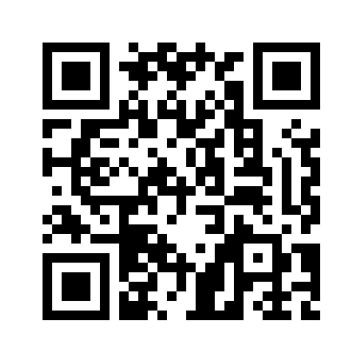 建筑课堂免费课程登记：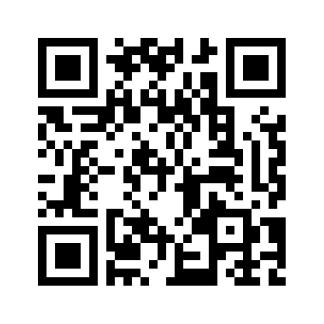 免费预约企业线上培训详情请咨询金华专属服务经理（联系方式见首页）。三、千份好礼，倾情助力除上述方案之外，我们还为金华建筑造价人准备了价值万元的专属好礼，包含爱奇艺视频会员（1个月）、微信红包等，为您乏味的居家生活带来一些娱乐。扫描下方二维码参与抽奖。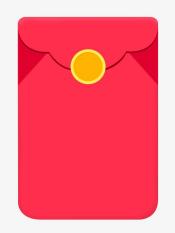 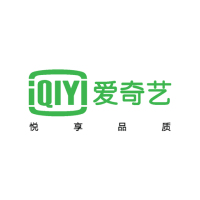 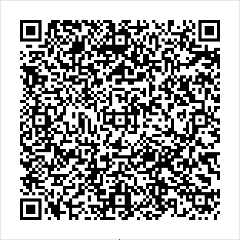 携手共进，共克难关！疫情的阴霾终将散去，我们定能赢得最后的胜利！祝愿金华一切安好，大家早日恢复正常生活！金华能行，金华加油！ 金华市建设工程造价管理协会金华市建筑业行业协会广联达科技股份有限公司浙江区域杭州擎洲软件有限公司分类课程类型现有课程名称课程内容简介GCCP6.0基础操作擎洲广达云计价-招投标1.对云计价平台进行概述
2.招标模块讲解业务及软件的基本操作
3.投标模块讲解业务及软件的基本操作
4.全模块版本关于云平台的讲解GCCP6.0基础操作擎洲广达云计价-结算1.结算业务概述；
2.结合实际业务分析验工计价、结算计价业务中的难点；
3.验工计价、结算业务在实际工程中的应用；GCCP6.0基础操作擎洲广达云计价-审核1.审核业务概述；
2.结合实际业务分析审核业务中的难点；
3.审核业务在实际工程中的应用；GCCP6.0基础操作电子招投标工具操作流程1、招标工具操作及招标设置注意点；
2、投标工具操作及投标设置注意点；
3、清标工具的整体操作流程；GTJ2021基础课程云计量基础操作培训班1、本课程参照图纸《和谐花园》，下载方式：打开视频-学习资料-下载。
2、本课程以实际案例工程讲解CAD识别方法，掌握识别建模操作技巧。
3、学会工程中各类构件识别的处理方法及思路。GTJ2021土建专题提升类土方专题1、带你掌握土方如何绘制，算量更加精确
2、土方各类问题更加轻松高效GTJ2021土建专题提升类筏板基础集水坑专题通过分析图纸,判断基础形式，讲解筏板变截面、出边角度、出边距离不一致、封边钢筋等处理方法。掌握单坑、双坑绘制方法，盖板、盖板支撑处理方法以及与基础梁之间钢筋等计算问题。GTJ2021土建专题提升类异形基础，准算量专题掌握异形基础构件处理思路，举一反三，精准提量GTJ2021土建专题提升类超高模板专题1、课程就超高模板进行课程设计讲解。
2、结合实际工程业务难点，讲解各专题实际业务中遇到的疑难刺手问题。
3、从概念类、绘制类、算量类不同维度进行课程讲解，掌握本专题处理方法及思路，举一反三。GTJ2021土建专题提升类装修专题1.清晰装修相关概念，规则及软件设置。
2.掌握零星构件装修处理思路及方法。GTJ2021土建专题提升类复杂节点效率提升10倍专题1、本课程以某区高层建筑为例，进行解析讲解；
2、工程中悬挑板，栏板，挑檐、天沟复杂节点如何处理；
3、复杂节点装修应该如何处理；GTJ2021土建专题提升类剪力墙专题1.结合实际案例，分享在工程处理中的一些操作和技巧，学会剪力墙的处理方法，
2.通过一个案例讲解，学会一类案例的处理思路及方法。GTJ2021土建专题提升类汽车坡道专题1.通过分析图纸，思路解析，软件实操，讲解坡道绘制出量方法，弧形板处理、弧形板钢筋布置、墙体附加钢筋处理等问题。
2.通过案例解析讲解，梳理一类复杂构件问题的解决思路体系图，形成系统化的处理思路，遇到同类问题举一反三，融会贯通。GTJ2021土建专题提升类装配式专题1、通过讲解让用户了解装配式行业情况及相关定额解析、软件核心价值。
2、了解装配式最新行业动态
3、清晰装配式评断标准及结构分类和产品模块相关价值GTJ2021土建专题提升类代码提量专题1、了解软件代码原理及使用方法
2、通过本课程掌握代码，实现灵活提量GTJ2021土建专题提升类计算设置（钢筋设置）专题1、课程就钢筋设置内容，进行展开讲解。
2、结合实际工程业务难点，从影响精准出量的建模及算法提量进行解析。
3、彻底掌握精准出量方法及思路，举一反三，提高工程算量效率及准确率。